INFORMACJA O SYTUACJI NA LOKALNYM RYNKU PRACY W POWIECIE DĄBROWSKIM WEDŁUG STANU
 NA KONIEC MARCA 2021 ROKUPoziom bezrobociaNa koniec marca 2021 roku w Powiatowym Urzędzie Pracy w Dąbrowie Tarnowskiej zarejestrowanych osób bezrobotnych było 2673. To o 201 osób więcej niż na koniec analogicznego roku poprzedniego, co oznacza 8,1 procentowy wzrost bezrobocia rok do roku. W stosunku do poprzedniego miesiąca bezrobocie spadło o 3,5 punktu procentowego (spadek o 97 osób).Wykres 1. Bezrobocie w powiecie dąbrowskim w latach 2020 - 2021Z ogółu zarejestrowanych bezrobotnych na koniec marca 2021 roku stanowiły: 85,4% osoby bezrobotne bez prawa do zasiłku (2282 osoby),88,2% osoby poprzednio pracujące (2358 osób),74,1% osoby zamieszkałe na wsi (1982 osoby),54,3% kobiety (1451 osób),57,6% osoby długotrwale bezrobotne (1539 osób),33,6% osoby bez kwalifikacji zawodowych (899 osób).Stopa bezrobociaNa koniec lutego 2021 r. stopa bezrobocia przedstawiała się następująco:Tabela 1. Stopa bezrobociaRysunek 1. Stopa bezrobocia według powiatów województwa małopolskiego  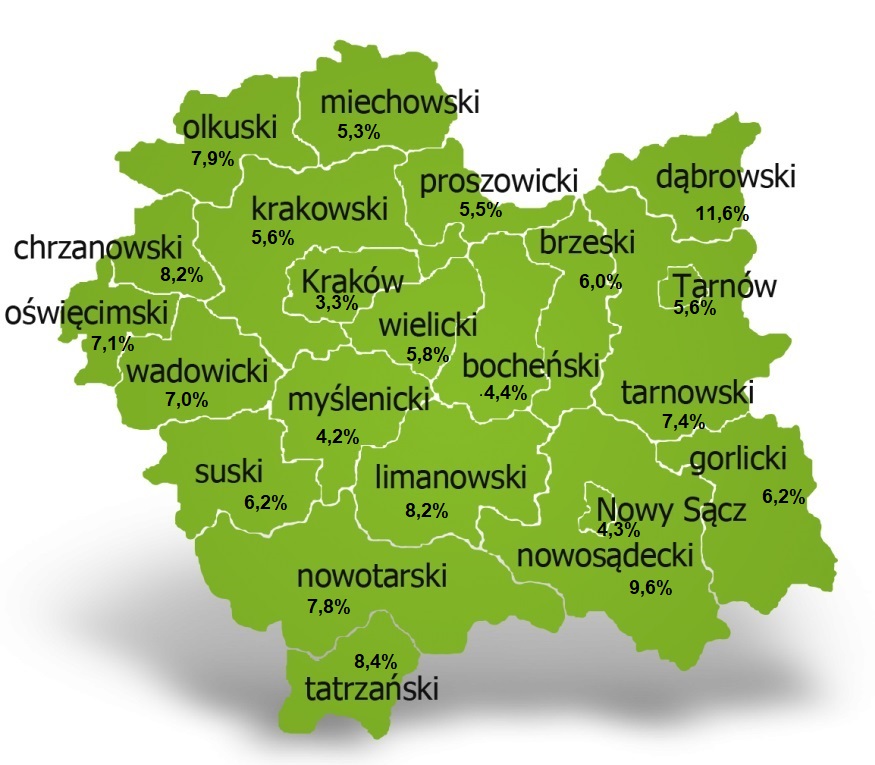 Na koniec lutego 2021 r. spośród 22 powiatów województwa małopolskiego stopa bezrobocia w powiecie dąbrowskim osiągnęła największą wartość 11,6 punków procentowych.Przepływy bezrobotnych w rejestrachNa kształt poziomu bezrobocia ma wpływ wielkość i dynamika zmian w napływie i odpływie z bezrobocia. W miesiącu marcu 2021 r. zarejestrowano 284 osoby  bezrobotnych oraz wyrejestrowano 381 osób. Oznacza to, że saldo napływu było ujemne. Spośród zarejestrowanych 4 osoby zostały zwolnione z przyczyn leżących po stronie pracodawcy (przed rokiem było to 11 osób), zaś 30 osób dotychczas nie pracowało. Natomiast z pośród osób wyłączonych 240 podjęło pracę (w tym 169 osób pracę niesubsydiowaną).Wykres 2.Napływ i odpływ bezrobocia w powiecie dąbrowskimTabela 2. Wyłączenia z ewidencji według przyczynOfert pracyW miesiącu marcu 2021 r. Powiatowy Urząd Pracy w Dąbrowie Tarnowskiej miał w dyspozycji 176 miejsc pracy i miejsca aktywizacji zawodowej. Liczba zgłoszonych ofert pracy w porównaniu do poprzedniego miesiąca była większa o 80 miejsc pracy. W stosunku do analogicznego roku poprzedniego liczba miejsc pracy i miejsc aktywizacji zawodowej była większa o 114 miejsc pracy. W miesiącu marcu 2021 roku miejsca pracy subsydiowanej stanowiły 69,3% wszystkich ofert (122 miejsca pracy).  Tabela 3. Miejsca pracy i miejsca aktywizacji zawodowejWykres 3. Miejsca pracy i miejsca aktywizacji zawodowej 2021 rokuStruktura bezrobotnych Na koniec marca wśród bezrobotnych najliczniejsza grupa legitymowała się  wykształceniem zasadniczym zawodowym (35,2%) oraz policealnym i średnim zawodowym (21,0%). Osoby w wieku produkcyjnym mobilnym (18-44 lata) stanowiły 74,5% zarejestrowanych. Znaczna część osób posiadała niewielkie doświadczenie zawodowe liczone stażem pracy do 5 lat (20,5% bezrobotnych posiadało staż pracy do 1 roku, a 34,3% od 1 do 5 lat). Bezrobotni bez stażu stanowili 11,8% zarejestrowanych osób bezrobotnych.	Tabela 4. Struktura bezrobotnych według wykształceniaTabela 5. Struktura bezrobotnych według wiekuTabela 6. Struktura bezrobotnych według stażu pracyTabela 7. Struktura bezrobotnych według czasu pozostawania bez pracyOsoby w szczególnej sytuacji na rynku pracyNa koniec marca spośród osób będących w szczególnej sytuacji na rynku pracy najliczniejszą grupę stanowili długotrwale bezrobotni – 57,6% ogółu (1539 osób). Bezrobotni do 30 roku życia stanowili 36,3 (970 osób), a powyżej 50 roku życia 18,3% (489 osób). Wśród osób bezrobotnych będących w szczególnej sytuacji znaczny był także udział osób sprawujących opiekę na co najmniej jednym dzieckiem do 6 roku życia – 24,8% (664 osoby). Osoby bezrobotne niepełnosprawne stanowiły 3,8% (102 osoby).Wykres 4. Bezrobotni w szczególnej sytuacji na rynku pracyKobietyWedług stanu na koniec marca 2021 r. zarejestrowanych było kobiet 1451, co stanowi 54,3% ogółu bezrobotnych. Liczba bezrobotnych kobiet spadła o 45 osób. W miesiącu marcu 2021 r. zarejestrowano 135 kobiet, co stanowi 47,5% ogółu nowo zarejestrowanych, a wyłączono z ewidencji 180 kobiet, co stanowi 47,2% ogółu wyłączonych. Liczba kobiet bez prawa do zasiłku 1267 tj. 47,4% ogółu bezrobotnych.Bezrobocie w gminach na terenie powiatu dąbrowskiego.Na terenie powiatu dąbrowskiego występuje duże przestrzenne zróżnicowanie natężenia poziomu bezrobocia. Poniższy wykres przedstawia zróżnicowanie zarejestrowanych osób bezrobotnych według miejsca zamieszkania z podziałem na poszczególne gminy.Wykres 5. Bezrobocie w gminach powiatu dąbrowskiegoW ogólnej liczbie zarejestrowanych udział w poszczególnych samorządach jest różny. Według stanu koniec marca 2021 r. najwięcej zarejestrowanych osób bezrobotnych pochodzi z terenów miasta i gminy Dąbrowa Tarnowska – 965 (36,1%) oraz miasta i gminy Szczucin – 695 osób (26,0% ogółu bezrobotnych). Najmniej zaś gminy: Bolesław – 86 osób (3,2%) oraz  Gręboszów – 92 osoby (3,4%  ogółu bezrobotnych).Poszukujący pracyPoza ogólną liczbą bezrobotnych Powiatowy Urząd Pracy obsługuje jeszcze osoby, które są ewidencjonowane jako poszukujące pracy. Na koniec marca 2021 roku w PUP w Dąbrowie Tarnowskiej, jako poszukujący pracy zarejestrowane były 23 osoby (w tym kobiet 15). Spośród, których 10 osób to niepełnosprawni niepozostający w zatrudnieniu.Napływ cudzoziemców do powiatu dąbrowskiegoW miesiącu marcu 2021 r. Powiatowy Urząd Pracy w Dąbrowie Tarnowskiej  zarejestrował 3 oświadczenia o zamiarze powierzenia wykonywania pracy cudzoziemcowi – Obywatelowi Republiki Armenii, Republiki Białorusi, Republiki Gruzji, Republiki Mołdawii, Federacji Rosyjskiej lub Ukrainy. Ponadto do urzędu wpłynęły  
12 wniosków o wydanie zezwolenia na pracę sezonową cudzoziemców. W miesiącu marcu 2021 roku  wydano 2 zezwolenia na pracę sezonową.Wykres 6. Napływ cudzoziemców do powiatu dąbrowskiego w 2021 r.Bezrobocie w powiecie dąbrowskim w 2021 rokuStopa bezrobocia 
LUTY 2020porównanie do 
poprzedniego rokuporównanie do
poprzedniego miesiącapowiat dąbrowski – 11,6%+ 1,2%+ 0,2%województwo małopolskie – 5,6%+ 1,3% 0,0%Polska – 6,5%+ 1,1% 0,0%Główne powody wyłączenia z ewidencjiGłówne powody wyłączenia z ewidencjiGłówne powody wyłączenia z ewidencjiMarzec 2021Marzec 2021Główne powody wyłączenia z ewidencjiGłówne powody wyłączenia z ewidencjiGłówne powody wyłączenia z ewidencjiLiczbaUdziałpodjęcia pracypodjęcia pracypodjęcia pracy24063,0%w tymniesubsydiowanejniesubsydiowanej16944,4%w tymsubsydiowanejsubsydiowanej7118,6%w tymw tymprac interwencyjnych297,6%w tymw tymrobót publicznych92,4%w tymw tympodjęcia działalności gospodarczej112,9%w tymw tymw ramach refundacji kosztów zatrudnienia bezrobotnego143,7%w tymw tymw ramach bonu na zasiedlenie82,1%w tymw tymdofinansowania wynagrodzenia skierowanego bezrobotnego powyżej 50 roku życia00,0%rozpoczęcie szkoleniarozpoczęcie szkoleniarozpoczęcie szkolenia277,1%rozpoczęcie stażurozpoczęcie stażurozpoczęcie stażu3910,2%rozpoczęcie prac społecznie użytecznychrozpoczęcie prac społecznie użytecznychrozpoczęcie prac społecznie użytecznych00,0%niepotwierdzenia gotowości do podjęcia pracyniepotwierdzenia gotowości do podjęcia pracyniepotwierdzenia gotowości do podjęcia pracy164,2%dobrowolnej rezygnacji ze statusu bezrobotnegodobrowolnej rezygnacji ze statusu bezrobotnegodobrowolnej rezygnacji ze statusu bezrobotnego318,1%WyszczególnienieWyszczególnieniemarzec
2020
(a)marzec
2021(b)różnica w liczbach(b-a)Miejsca pracy i miejsca aktywizacji zawodowejMiejsca pracy i miejsca aktywizacji zawodowej62176+ 114w tymsubsydiowane54122+ 68w tymniesubsydiowane854+ 46Poziom wykształceniamarzec 2021 r.marzec 2021 r.Poziom wykształceniaLiczbaUdział %wyższe31411,7%policealne i średnie zawodowe56021,0%średnie ogólnokształcące32912,3%zasadnicze zawodowe94135,2%gimnazjalne i poniżej52919,8%RAZEM2673100%Wiekmarzec 2021 r.marzec 2021 r.WiekLiczbaUdział %18-2450318,8%25-3486232,2%35-4462723,5%45-5437414,0%55-591947,3%60 lat i więcej1134,2%RAZEM2673100%Staż pracy ogółemmarzec 2021 r.marzec 2021 r.Staż pracy ogółemLiczbaUdział %do 1 roku54820,5%1-591734,3%5-1042916,0%10-2028310,6%20-301395,2%30 lat i więcej421,6%bez stażu31511,8%RAZEM2673100%Czas pozostawania bez pracy w miesiącachmarzec 2021 r.marzec 2021 r.Czas pozostawania bez pracy w miesiącachLiczbaUdział %do 12067,7%1-334813,0%3-637614,1%6-1245316,9%12-2457421,5%powyżej 2471626,8%RAZEM2673100%MiesiącLiczba bezrobotnych ogółem Liczba bezrobotnych kobietNapływOdpływLiczba ofert pracyStopa bezrobocia(w %)styczeń271314682591645211,4%Luty277014962511949611,6%Marzec26731451284381176KwiecieńMajCzerwiecLipiecSierpieńWrzesieńPaździernikListopadGrudzień